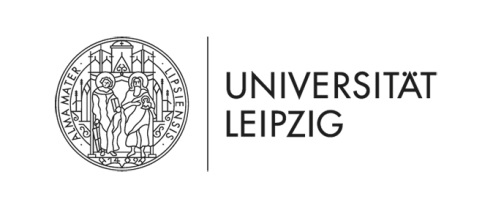 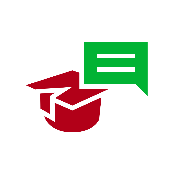 DOKTORANDENFORUM 2021VETERINÄRMEDIZINISCHE FAKULTÄT14.07.2021
Nachname:				
Vorname:					
Institut / Abteilung, Ort:		
E-Mail Adresse:						Biochemie				Biologie
		Humanmedizin			Veterinärmedizin
		Weitere:			passiv (Zuhörer/in)	 	aktiv (bitte auch Seite 2 ausfüllen)DatenschutzhinweisFür die Anmeldung zu besagter Veranstaltung ist die Verarbeitung Ihrer Daten notwendig (Rechtsgrundlage Art. 6 Abs.1 UAbs.1 lit.b) DSGVO). Dies geschieht ausschließlich zum Zweck der Organisation des Doktorandenforums. Mit der Erfassung und Veröffentlichung (Tagungsband) meiner Daten im Rahmen des Doktorandenforums erkläre ich mich einverstanden. Mit der Teilnahme erkläre ich mich außerdem bereit, auf Bildrechte an gegebenenfalls entstehenden Forumsfotos zu verzichten._____________________Datum, UnterschriftTitel:					
Co-Autoren: 			

ANMELDEFORMULARPersonenbezogene DatenStudienfachArt der Teilnahme am 14.07.2021Art des Beitrages (nur von aktiven Teilnehmern auszufüllen)Abstract (max. 300 Wörter, einzureichen bis 28.03.2021)